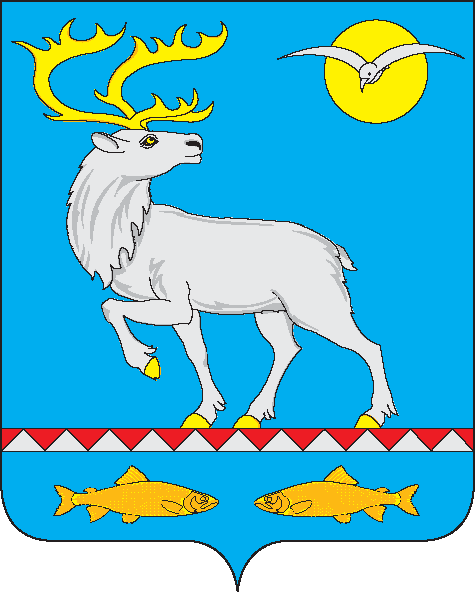 СОВЕТ ДЕПУТАТОВ ГОРОДСКОГО ПОСЕЛЕНИЯ БЕРИНГОВСКИЙРЕШЕНИЕ (XIV сессия V созыва)О внесении изменений в Устав городского поселения БеринговскийВ целях приведения Устава городского поселения Беринговский в соответствие с Федеральным законом от 04.08.2023 № 449-ФЗ «О внесении изменений в отдельные законодательные акты Российской Федерации», руководствуясь требованиями Федерального закона от 6 октября 2003 года № 131-ФЗ «Об общих принципах организации местного самоуправления в Российской Федерации», Федерального закона от 21 июля 2005 года № 97-ФЗ «О государственной регистрации уставов муниципальных образований», Совет депутатов городского поселения БеринговскийРЕШИЛ:   1. Внести в Устав городского поселения Беринговский, принятый решением Совета депутатов городского поселения Беринговский от 05 апреля 2010 года № 26 следующие изменения:1.1. Часть 1 статьи 7 Устава дополнить пунктом 41 следующего содержания:«41) осуществление выявления объектов накопленного вреда окружающей среде и организация ликвидации такого вреда применительно к территориям, расположенным в границах земельных участков, находящихся в собственности поселения.».1.2. Пункт 10 части 1 статьи 7.2 Устава изложить в следующей редакции:«10) осуществление международных и внешнеэкономических связей в соответствии с Федеральным законом № 131-ФЗ;».1.3. Статью 30 Устава дополнить пунктом 6.4 следующего содержания:«6.4. Депутат Совета депутатов освобождается от ответственности за несоблюдение ограничений и запретов, требований о предотвращении или об урегулировании конфликта интересов и неисполнение обязанностей, установленных Федеральным законом от 06 октября 2003 года «Об общих принципах организации местного самоуправления в Российской Федерации» и другими федеральными законами в целях противодействия коррупции, в случае, если несоблюдение таких ограничений, запретов и требований, а также неисполнение таких обязанностей признается следствием не зависящих от него обстоятельств в порядке, предусмотренном частями 3 - 6 статьи 13 Федерального закона от 25 декабря 2008 года № 273-ФЗ «О противодействии коррупции».».1.4. Статью 35 Устава дополнить частью 3 следующего содержания:«3. Полномочия депутата Совета депутатов прекращаются досрочно решением Совета депутатов в случае отсутствия депутата без уважительных причин на всех заседаниях Совета депутатов в течение шести месяцев подряд.».1.5. Статью 39 Устава дополнить частью 7 следующего содержания:«7. Глава городского поселения Беринговский освобождается от ответственности за несоблюдение ограничений и запретов, требований о предотвращении или об урегулировании конфликта интересов и неисполнение обязанностей, установленных Федеральным законом от  «Об общих принципах организации местного самоуправления в Российской Федерации» и другими федеральными законами в целях противодействия коррупции, в случае, если несоблюдение таких ограничений, запретов и требований, а также неисполнение таких обязанностей признается следствием не зависящих от него обстоятельств в порядке, предусмотренном частями 3 - 6 статьи 13 Федерального закона от  № 273-ФЗ «О противодействии коррупции».».1.6. Пункт 13 части 2 статьи 47 Устава изложить в следующей редакции:«13) осуществление международных и внешнеэкономических связей в соответствии с Федеральным законом № 131-ФЗ;».2. Направить настоящее решение в Управление Министерства юстиции Российской Федерации по Магаданской области и Чукотскому автономному округу для государственной регистрации.3. Настоящее Решение подлежит обнародованию после государственной регистрации и вступает в силу со дня обнародования.Глава городского поселения Беринговский                                                                     С.А. СкрупскийЗаместитель Председателя Совета депутатовГородского поселения Беринговский                                                    Ю.В. Руденкоот 02 октября 2023 года№ 60 п. Беринговский